Publicado en Madrid el 30/03/2020 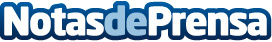 Evitar distracciones y mantener una buena comunicación, claves para el éxito del teletrabajo a largo plazoAnte la crisis del coronavirus muchos profesionales se enfrentan al teletrabajo por primera vez y sin posibilidad de un período de "adaptación" para aprender a desarrollar el trabajo en remoto, lo que podría obstaculizar el éxito total de este método. The Valley ofrece recomendaciones para teletrabajar y poder cumplir con los objetivos de forma eficiente, exitosa y sin ansiedadDatos de contacto:RedacciónRedacciónNota de prensa publicada en: https://www.notasdeprensa.es/evitar-distracciones-y-mantener-una-buena Categorias: Nacional Comunicación Marketing Sociedad Emprendedores Recursos humanos http://www.notasdeprensa.es